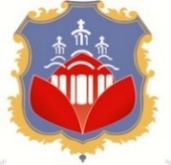 OПШTИНA ГРАЧAНИЦAKOMUNA E GRAÇANICËSMUNICIPALITY OF GRACANICAОБЈАШЊЕЊЕ ПРЕДЛОГА ПРАВИЛНИКА ЕТИЧКОГ КОДЕКСА ОПШТИНЕ ГРАЧАНИЦАГлавно третирано питањеЕтичким кодексом Општине Грачаница утврђене су норме понашања општинских службеника у складу са духом професионалне и моралне етике. Поред цивилних службеника, овај Кодекс обухвата и друге категорије јавних службеника, као и именована и изабрана лица. Циљеви и њихово повезивање са приоритетима Опшине Кодекс има за циљ развој организационе културе рада унутар институције у циљу јачања и промовисања основних етичких начела који ће се спроводити од стране општинских службеника. Овакав начин функционисања допринеће да Општина Грачаница још ефикасније и ефективније обавља  радне задатке и да кроз висок квалитет услуга испуни потребе и очекивања свих њених грађана и свих оних грађана који су упићени на ову локалну самоуправу.Процена финансијског утицаја на предложене опцијеЕтички кодекс Општине Грачаница нема финансијских импликација на буџет Општине Грачаница.Консултације и коментариПриликом израде Предлога Етичког кодекса Општине Грачаница пошло се од Модела Етичког кодекса препорученог од Министарства администрације и локалне самоуправе. Усклађивањем тог модела са важећим законским и подзаконским актима дошло се до коначног Предлога Етичког кодекса Општине Грачаница. Предлог Кодекса ће бити објављен и на званичној веб страници Општине Грачаница, као и на Платформи за јавне консултације. На крају, одржаће се и завршни консултативни састанак, након чега ће се овај Предлог наћи у Скупштини пред одборницима. Напомена:Сва заинтересована лица своје предлоге, коментаре и сугестије могу доставити најкасније до 16.05.2022. године, до 16 часова, Јелени Илић, кадровској службеници  (Mail – jelena.ilic@rks-gov.net ) или на адресу:Јелена Илић – кадровска службеница Општина ГрачаницаУл. Цара Лазара10500 Грачаница